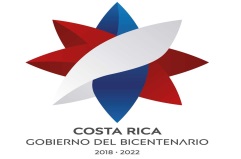 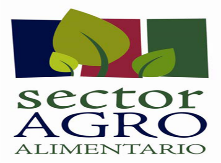 Sector Agropecuario Costarricense guía de referencia para formulación de perfiles de proyectos agropecuarios 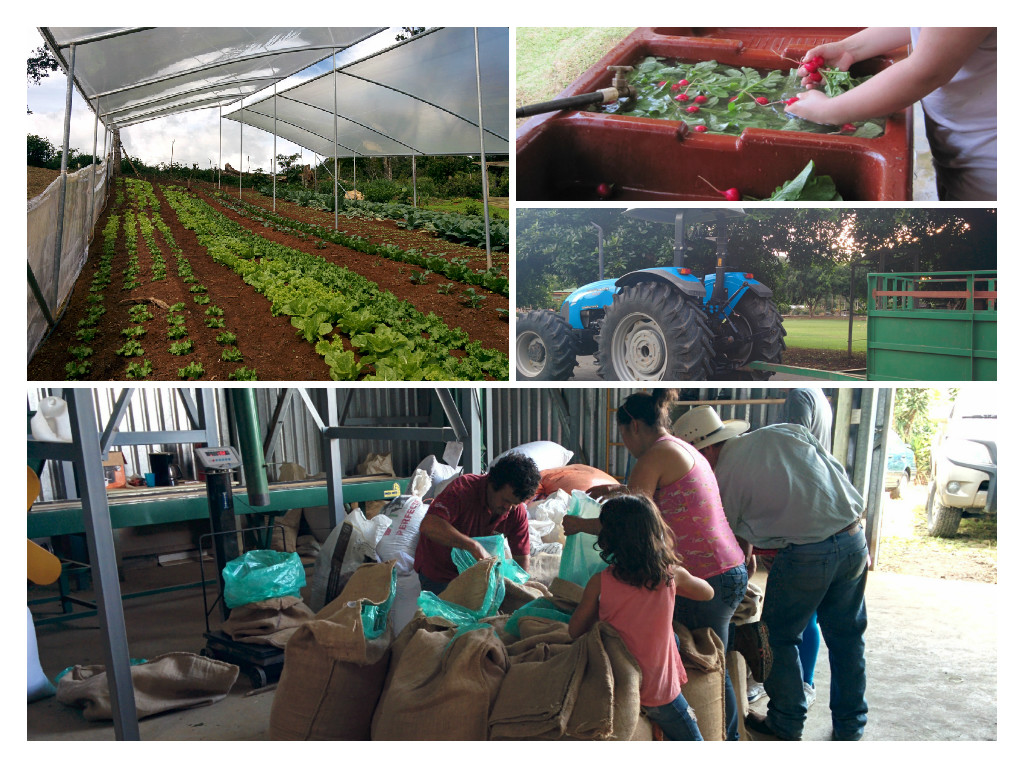 Contenido Apartado I.	Ficha del proyecto	5Apartado II. Identificación del proyecto	6Apartado III .Análisis del mercado y comercialización	12Apartado IV Análisis técnico	13Apartado V. Análisis de vulnerabilidades	17Apartado VI. Análisis ambiental	19Apartado VII. Análisis legal y administrativo	20Apartado VIII. Evaluación financiera	22Apartado IX. Consideraciones finales	25Lineamientos para la formulación de proyectos.Los proyectos agroproductivos son muy activos y cambiantes, característicos que se deben tomar en cuenta a la hora de su formulación y puesta en marcha. Independientemente de la fuente de financiamiento donde se quiera presentar una propuesta, la formulación adecuada del proyecto es de suma importancia para el acceso a los recursos financieros.Por ello, los perfiles de proyectos deben ser formulados y evaluados bajo un instrumento único, por lo que en el presente Documento se propone una Guía Metodológica, que considera aspectos de las diferentes guías vigentes en las instituciones del Sector Agropecuario y Rural, y está fundamentada en la Guía metodológica General para la identificación, formulación y evaluación de proyectos de inversión pública, editada por MIDEPLAN.Si bien es cierto existen diferentes metodologías y esquemas para la elaboración de perfiles de proyectos, esta Guía pretende servir como herramienta útil y aplicable, incluyendo los diferentes aspectos básicos de un Perfil de Proyecto y una explicación de los diferentes capítulos que debe contener el Documento proyecto.Por tanto, la Guía que se describe en este Documento, es una propuesta que puede ser adaptada de acuerdo a las características del proyecto de que se trate, a las condiciones del usuario y a la fuente de financiamiento a la que se quiera acceder.Este esquema debe utilizarse y aplicarse con flexibilidad y creatividad, adaptándolo a las exigencias de cada caso concreto, ya que se trata de una serie de pautas básicas que pueden guiar la elaboración y presentación de los proyectos. En este sentido, la guía establece que el proyecto debe contener el desarrollo de los siguientes aspectos:Apartado I. Ficha del Proyecto Apartado II. Identificación del proyectoNombre del proyectoAntecedentes del proyectoDescripción de los problemas a resolverAlternativas de soluciónOrganización gestora (ejecutora)ObjetivosVinculación con políticas, planes y estrategias de desarrolloResultados esperadosDeterminación del área de influenciaBeneficiarios del proyectoResponsabilidad Social Apartado III. Análisis de mercado y comercializaciónConceptualización del mercadoDescripción y caracterización del producto principal o servicios del proyectoDescripción del área de influencia del proyectoAnálisis de demandaAnálisis de la ofertaAnálisis de la oferta/demandaPrecio del producto y subproductos del proyectoComercializaciónCondiciones de competenciaIntenciones de compra, proforma de contratos, compromisos de compraApartado IV. Análisis técnico      Localización del proyecto      Componentes del proyecto      Tamaño4.4       Tecnología y procesosApartado V: Análisis de Vulnerabilidades (en caso necesario, por la naturaleza del proyecto)5.1      Análisis de emplazamiento de sitio5.2      Identificación de las vulnerabilidadesApartado VI.  Análisis ambiental6.1      Evaluación Impacto Ambiental      Identificación de impactos ambientales del proyecto.6.3      Responsabilidad SocialApartado VI. Análisis legal y administrativo7.1       Aspectos legales7.2       Estructura organizativa para la puesta en marcha y ejecución del proyecto7.3       Gastos administrativos para la ejecución y puesta en marcha del proyecto7.4       Planificación para la puesta en marcha y ejecución del proyectoApartado VII. Evaluación financiera8.1        Costo del proyecto8.2        Ingresos8.3        Financiamiento del proyecto8.4        Presupuesto del proyecto8.5        Indicadores financieros8.6        Presupuesto según aportes del proyectoApartado VIII. Consideraciones finales9.1       Cronograma de ejecución 9.2       OtrosDescripción de los diferentes aspectos del proyectoSeguidamente se hace una descripción del contenido de cada uno de los aspectos a desarrollar en el proyecto y que son parte fundamental del documento.Apartado I.	Ficha del proyectoApartado II. Identificación del proyectoNombre del proyectoEl nombre del proyecto debe identificar su naturaleza, ser simple, claro y conciso, de tal forma que se pueda enunciar en uno o dos renglones; incorporando el proceso, objeto, ente responsable del proyecto y localización geográfica.Antecedentes del proyectoEsta sección deberá contener en forma resumida y puntual, la siguiente información: (i) Origen del proyecto (cómo, dónde y porqué surge la idea del proyecto); (ii) Hacer alusión si hubo iniciativas anteriores y qué sucedió con esas iniciativas y por qué no se implementaron o fracasaron; (iii) Acciones o tareas realizadas para la formulación del presente proyecto; (iv) Avances y estado de la concertación con las autoridades del sector público y/o privado y con organismos financiadores (bancos, cooperativas de ahorro y crédito, entidades como el IMAS u otras) que aportarán o podrán aportar recursos financieros externos; (v) Los antecedentes propios de la organización interesada: Experiencia organizacional y de gestión empresarial, número de proyectos ejecutados y los resultados obtenidos, así como la estabilidad y compromiso de sus asociados.Descripción de los problemas a resolver u oportunidades por aprovecharEsta sección debe presentar información sobre los problemas que se espera resolver, las limitaciones a superar u oportunidades a aprovechar mediante la ejecución del proyecto, incluyendo: (i) Descripción de los problemas o limitaciones u oportunidades; (ii) Factores explicativos o causales: Una vez definido el problema se deben identificar las causas que lo originan y los efectos que producen, con el fin de conocer el conjunto de necesidades que deben ser atendidas o solucionadas (Interrelaciones entre causas - problema/oportunidad - efectos con sus consecuencias o implicaciones); y (iii) actores involucrados. Alternativas de soluciónUna vez identificadas las limitaciones a superar u oportunidades a aprovechar, es más fácil explicar las razones por las cuales es importante llevar adelante la ejecución del proyecto.Para ello es pertinente valorar y definir diferentes alternativas u opciones de solución al problema planteado u oportunidad a aprovechar.El proceso consiste en establecer adecuadamente las alternativas de solución al problema identificado, con el propósito de que no aparezcan opciones totalmente desligadas del problema o necesidad que se pretende resolver. La selección de la mejor opción es producto de considerar la valoración de todas las alternativas existentes con sus ventajas y desventajas.Organización gestora (ejecutora)La Organización Gestora es la persona jurídica encargada de presentar, impulsar y ejecutar el proyecto, sobre el cual, una vez aprobado, debe programar y desarrollar las acciones operativas, técnicas y de organización estructural necesaria para alcanzar los objetivos y metas planteados, de acuerdo a los términos y condiciones previamente establecidos.En este apartado se debe hacer una descripción de la Organización ejecutora haciendo alusión al tipo de organización que se trata, fecha de constitución, cédula jurídica (debe estar al día), estatutos, conformación de su Junta Directiva y representante legal, miembros de la organización, detallando la situación organizacional con sus antecedentes de experiencia y gestión. En la medida de lo posible dentro del diagnóstico y situación de la Organización se deben de plantear las necesidades de capacitación y formación con el fin de que pueda contar con las bases adecuadas para continuar desarrollándose de manera independiente, empoderada, y bajo los principios de sostenibilidad.ObjetivosLos objetivos del proyecto se formulan utilizando la metodología de gestión para el desarrollo. Se debe formular el objetivo de insumo, elegir un nivel de objetivo ya sea de actividad-producto-aprovechamiento y formular el efecto del proyecto. Incluir línea base (datos sobre la situación actual) y la meta (datos sobre la situación futura deseada).Vinculación con políticas, planes y estrategias de desarrolloDescribir la vinculación a los lineamientos de la política nacional, sectorial, regional y local, así como su relación con otros planes, programas y proyectos que se implementan en el área de influencia del proyecto. Debe especificarse claramente su integración con las acciones, y metas del Plan Nacional de Desarrollo (PND), políticas, planes sectoriales, y regionales.Resultados esperadosLos resultados esperados son: (i) Los productos o bienes y servicios provistos a generar por el proyecto para contribuir con los logros de los objetivos específicos; (ii) Los resultados están referidos a las fases de ejecución y de operación, deben ser tangibles, verificables, cuantificable, (en calidad y cantidad) y realizables en un tiempo determinado para comprobar avances o evaluar el proyecto; (iii) Se construyen a partir de cada uno de los objetivos específicos mediante la ejecución de actividades1, utilizando los insumos o recursos del proyecto (humanos, materiales, maquinaria y equipos, asistencia técnica, capacitación, otros).Determinación del área de influenciaEl área de influencia consiste en delimitar el espacio geográfico del proyecto, donde se da el problema identificado o se presenta la oportunidad y se plantea implementar la alternativa de solución seleccionada. Para definir claramente el área de influencia, es importante considerar lo siguiente:Fijación de límites geográficos: tipo de zona (rural o urbana), extensión de la superficie, identificar la región, provincia, cantón, distrito, barrio o comunidad. Esta delimitación permitirá visualizar la ubicación de los posibles beneficiarios tanto directos, como los indirectos.Beneficiarios del proyectoEste apartado consiste en hacer una identificación y descripción del grupo de personas que se beneficiará con el proyecto, especificando en términos cuantitativos sus condiciones socioeconómicas y de género, de acuerdo con el área de influencia definida. Los beneficiarios directos son aquellos que participarán directamente en el proyecto, como son los miembros de la organización “dueña” del proyecto y las personas empleadas por el proyecto. También se pueden considerar los beneficiarios indirectos dependiendo de la importancia y cuantificación adecuada de los mismos, por ejemplo, los proveedores de la materia prima y de otros insumos o servicios que no son miembros de la organización.Responsabilidad SocialSe deben indicar las medidas o acciones a las que recurrirá el ente Ejecutor del Proyecto para cumplir con las obligaciones legales vigentes, que le puedan ser atinentes respecto a aspectos sociales, laborales, ambientales y de respeto a los derechos humanos, es decir, una gestión del proyecto que contempla a todos los grupos de interés, responsabilizándose de las consecuencias y los impactos que se derivan de las acciones del proyecto.Apartado III .Análisis del mercado y comercializaciónConceptualización del mercadoContribuye a determinar las posibilidades reales del proyecto sobre la situación actual y futura de la demanda y oferta del producto/s y/o subproducto/s que se va a producir, y los canales de comercialización más adecuados a utilizar. Se trata de un análisis preliminar, no tan profundo y detallado como en un estudio de factibilidad. El enfoque puede ser desde el producto/s y/o subproducto/s o desde las necesidades de los clientes potenciales consumidores del producto/s y/o subproducto/s del proyecto. Debe contemplar las necesidades que no están siendo satisfechas y/o búsqueda de nuevas formas de satisfacerlas que las que existen en la actualidad, lo que implica desarrollo de nuevos productos o subproductos, profundizando en sus tipos, calidades, y volúmenes demandados y buscando la mayor satisfacción de las necesidades analizadas.De tratarse de un servicio que el proyecto va a brindar se debe de hacer un análisis similar.El estudio de mercado y comercialización debe tener, como mínimo, la siguiente información:Descripción y caracterización del producto/s principal (y subproducto/s), o servicio, del proyectoLa situación que origina el Proyecto permite inicialmente identificar el bien o servicio que se pretende producir o brindar, pero es necesario definirlo con la mayor precisión posible, identificando su naturaleza y características. Se deben tomar en cuenta los principales sustitutos y complementos del producto (bienes y/o servicios) que se piensa elaborar con el proyecto.Productos Sustitutos: debe señalarse la existencia y características comparativas de otros productos que tengan carácter substitutivo o sean similares a los del proyecto y que puedan competir con ellos en el mercado, indicando si esta competencia favorece o no al producto del proyecto.Productos Complementarios: indicar si su uso o consumo está condicionado por la disponibilidad de otros bienes o servicios complementarios, destacando las relaciones que existen entre ellos y otros productos que puede generar el proyecto.Descripción del área de mercado o zona de influencia del proyectoDar la ubicación geográfica (respaldada por mapas) y posible población consumidora. Si el enfoque es desde las necesidades de los clientes potenciales, identificar los nichos y segmentos de mercado en donde se va a participar y que definen el área del proyecto.Análisis de demandaEvolución de la demanda y explicar su comportamiento; estimación de la demanda futura.Análisis de ofertaEvolución de la oferta y explicar su comportamiento; estimación de la oferta futura.Análisis de la oferta-demandaRealizar un balance entre oferta y demanda y las posibilidades de penetración del proyecto para satisfacer la brecha entre oferta y demanda. Definir con claridad las ventajas competitivas que tiene el producto/s y/o subproducto/s para llenar las necesidades de los clientesPrecio del producto y subproductos del proyectoExplicar cómo se determinan los precios (pueden utilizarse series históricas de precios); considerar los factores que determinan el precio del producto o subproducto; la política gubernamental sobre precios internos, como el caso del arroz.ComercializaciónDeterminar los canales de comercialización del proyecto; la estrategia de venta y precios; la distribución de los productos y subproductos; la estrategia de promoción y publicidad.Condiciones de competenciaInformar sobre las posibilidades reales de participación en el mercado del proyecto. Indicar cuál es la necesidad concreta que se va a satisfacer; con cuál o cuáles segmentos de mercado se trabajará (en los que se brinde una gran satisfacción a los clientes y en los que se tenga una clara ventaja competitiva) que sean medibles, accesibles, diferenciables y sustanciales. Describir las estrategias que el proyecto va a implementar hacia la competencia.Intenciones de compra, proforma de contratos, compromisos de compra, otras opcionesEs muy importante entregar información sobre las posibilidades de venta de los productos y subproductos del proyecto y los niveles de certeza para la compra de parte de los demandantes que se hayan podido alcanzar a través de negociaciones formales, por lo que de contar con documentos que así lo hagan constar es de mucha relevancia.Apartado IV Análisis técnicoEste estudio permite profundizar en aquellos aspectos técnicos que la naturaleza del proyecto contiene y exige, analizándolos pormenorizadamente para proponer las diferentes opciones que se requieren de acuerdo a sus características, aspectos de tamaño y localización; que puede incluir aspectos técnicos de producción de campo, infraestructura, selección del tipo de proceso que se va a utilizar, maquinaria, equipo, materiales, herramientas, y otros componentes necesarios. Esta información es básica para estimar las inversiones y para calcular los costos de producción.Localización del proyectoLa localización del proyecto se refiere a la ubicación para instalar el proyecto o donde operará, por lo tanto, es importante una breve caracterización del área (respaldada por mapas) en sus aspectos macro (geográficos, socioeconómicos, infraestructura e institucionales) y aspectos micro (especialmente las materias primas e insumos requeridos por el proyecto, así como los servicios básicos de apoyo y mano de obra).Macro localizaciónCaracterización breve del área de influencia del proyecto (región, cantón), en aspectos relacionados con el desarrollo del proyecto.Micro localizaciónUbicación exacta del proyecto (indicar dirección e incluir distrito). Se debe adjuntar certificación registral del terreno o la propiedad según sea el caso.Indicar los criterios tomados en cuenta para selección del terreno. Considerar: consumidores del bien o del servicio, localización de insumos, servicios públicos, vías de acceso, disponibilidad de terrenos y aspectos ambientales.Componentes del proyectoEs el agrupamiento de las actividades principales afines del proyecto, de acuerdo con categorías temáticas del proceso productivo o de creación de la infraestructura o el servicio que se requiere ejecutar con el proyecto, considerando aspectos como el capital humano, materia prima, equipamiento, maquinaria, infraestructura, materiales de oficina, insumos, distribución, promoción, entre otros. Los componentes se traducen en un cronograma que relacione actividades con tiempo y recursos.Equipo y maquinaria (cuando es aplicable).Se incluye la identificación, descripción y cuantificación del equipo y la maquinaria que se solicita para el presupuesto de transferencia del proyecto. Las especificaciones técnicas se establecerán prioritariamente en términos de desempeño y funcionalidad. NO SE INCORPORA MARCAS Y LOS PRECIOS DEBEN ESTAR BASADOS EN COTIZACIONES O PROFORMAS ACTUALES.Ingeniería del proyecto (cuando es aplicable).En este apartado se identifica, describe y cuantifica las alternativas disponibles para la infraestructura del proyecto.  Las especificaciones se establecerán prioritariamente en términos de desempeño y funcionalidad, además de definir el área en m2 de las instalaciones. Como complemento, se pueden adjuntar planos y diseños con la distribución del espacio, requerimientos de seguridad e instrucciones correspondientes como anexos al proyecto. Tamaño del proyectoEl tamaño del proyecto se encuentra ligado con las variables de oferta y demanda del producto, de la materia prima y los principales insumos, así como de los objetivos del proyecto y también de su vinculación con las variables de estudio técnico y de mercado. Según la naturaleza del proyecto, completar la variable de proyecto productivo o proyecto para la prestación de servicios.El tamaño se refiere a la capacidad que tendrá la organización con el proyecto para producir bienes o servicios durante la vida útil y que conduzca al menor costo posible. El tamaño del proyecto depende entre otros aspectos de: Disponibilidad de insumos y materia prima así como de recursos disponibles.Al definir el tamaño como una función de la capacidad, se hace necesario diferenciar los tres tipos:Capacidad técnica: Es aquella que proviene de fábrica, en donde el volumen a producir con tecnologías y técnicas óptimas, permite operar al mínimo costo unitario.Capacidad máxima: Es el volumen máximo de producción que puede lograrse sometiendo los equipos a su pleno uso; independientemente de los costos de producción que se generen. Capacidad económica:  Es aquella que se alcanza donde los costos unitarios son mínimos, pudiéndose alcanzar en la capacidad de diseño en algunos casos, en otros no, debido principalmente a que muchas empresas tienen una capacidad ociosa, el costo de la mano de obra no permite trabajar a plena capacidad, ya que turnos extras cuestan más.Factores determinantes del tamaño del proyectoTamaño de la demanda.La demanda es uno de los factores más importante para condicionar el tamaño de un proyecto, el cual puede aceptarse en caso de que la demanda sea claramente superior.Disponibilidad de materias primas e insumos.El abasto suficiente en cantidad y calidad de materias primas es un elemento vital en el desarrollo exitoso de un proyecto, de ahí que es conveniente tener una relación de todos los proveedores de materia prima e insumos y se deberá registrar su capacidad para suministrar a la empresa de los mismos, así mismo es necesario contar con las cotizaciones de los precios y con un compromiso formal de los proveedores para asegurar que estos elementos no falten en el momento de operación del proyecto.La tecnología y los equipos.Es necesario definir la tecnología que se utilizará en el proceso de producción.Es recomendable proponer alternativas innovadoras en la producción utilizando mejoras tecnológicas o aplicaciones originales de las ya existentes, su buen uso siempre darán a la empresa una ventaja comparativa frente a las tradicionales ya existentes, si bien hay que considerar que el uso de una tecnología totalmente innovadora requiere de una capacitación extra tanto del personal operativo como del administrativo, y por lo tanto es necesario calcular el costo de esta capacitación.De la misma manera es necesario considerar las relaciones entre el tamaño del proyecto, las inversiones y el costo de producción ya que a mayor escala dichas relaciones propiciarán un menor costo de inversión por unidad de capacidad instalada y un mayor rendimiento por persona ocupada, lo que contribuirá a reducir el costo de producción, a aumentar las utilidades y a elevar la rentabilidad.Lo que finalmente se reflejará en el estudio económico y en la evaluación financiera, de ahí que se puedan afirmar que debe haber una relación directa entre la tecnología y los equipos con el mínimo de producción necesario para que puedan ser aplicables.Disponibilidad de recursos económicos.Los recursos son el factor principal en la elección de la tecnología y el tamaño del proyecto, y en este caso es necesario considerarlos en el momento de elegir el sistema de producción ya que se convertirán en un limitante en su realización.Si los recursos propios o donados permiten la elección, es conveniente optar por aquella que dada las condiciones financieras reales permitan financiarse con mayor comodidad y seguridad, y que a la vez ofrezca los menores costos y un alto rendimiento de capital.Recursos humanos.Una vez realizado un estudio que determine el tamaño más adecuado del proyecto, es indispensable que se cuente no solo con el suficiente personal, sino también con el apropiado para cada una de las etapas de desarrollo de la empresa o proyecto.Para un proyecto productivo Indicar la capacidad de producción (cantidad de producto por unidad de tiempo) y el nivel de utilización con el inicio del proyecto, estimar cuándo se estaría operando a capacidad máxima.En el caso que corresponda indicar la capacidad de producción de materia prima para el proceso.Para un proyecto de prestación de servicios Definir el nivel de utilización del servicio y expresar la población que se espera atender en determinado período de tiempo.Tecnología y procesosLa tecnología del proyecto se refiere al conjunto de procedimientos y medios que el proyecto utilizará para la producción del bien o servicio. El análisis debe considerar y seleccionar las diversas alternativas de medios y procedimientos, así como valorar los beneficios y consecuencias de usar una u otra opción tecnológica (costos, beneficios ambientales, eficiencia, entre otros). Se expresa la tecnología de un proyecto en función de las características de los usuarios, la disponibilidad de insumos, el proceso de producción de bienes o servicios, el recurso humano requerido, el equipo necesario, el impacto en el ambiente, los efectos sociales, entre otros.No sólo interesa definir el tipo de tecnología que será utilizada, sino deberá justificarse la escogencia de la alternativa tecnológica. Por lo tanto, el proceso productivo estará definido por la forma en que una serie de insumos son transformados en productos o servicios mediante la participación de una tecnología determinada.Los requerimientos involucrados en el proceso productivo, comprenden: materias primas, equipos (herramientas, mobiliario, vehículos, etc.), espacio físico apropiado, infraestructura de apoyo, recursos humanos y otros materiales particulares que se requieren de acuerdo con el proyecto.Proceso productivoEn este apartado se realiza una descripción del proceso productivo desde la fase de captación de materia prima hasta su transformación al producto final, ya sea producto complementario o subproducto.Diagrama de FlujoRealizar diagrama de flujo del proceso productivo desde el recibo de materia prima, su transformación y almacenamiento y distribución). Ver ejemplo en anexo 4.Completar cuadro del resumen del proceso productivo Ver ejemplo en anexo 3.Apartado V. Análisis de vulnerabilidades Este apartado dependerá del tipo de proyecto y cuando lo amerite. Es importante en el diseño de todo proyecto, desde la etapa de perfil, considerar la identificación y análisis de vulnerabilidades que faciliten criterios técnicos suficientes para tomar decisiones acerca del tipo de estudios que se requieran y la pertinencia de llevar o no a cabo un proyecto. Esta identificación y análisis es implícita en los emplazamientos de los proyectos, particularmente de aquellos que conlleven construcción de infraestructura de cierta magnitud, y sus resultados facilitarán el incorporar en el diseño las consideraciones o las obras necesarias para reducir su exposición, fragilidad o mejorar su resiliencia. Lo relevante es identificar las inversiones requeridas, calcular los costos y beneficios que implica mantener la vida útil de los bienes o servicios, no generar daños adicionales a la población y su patrimonio, evitar posibles sobrecostos de mantenimiento y reparación, y garantizar el cumplimiento de los objetivos para los cuales fue concebido el proyecto. Por tanto, hay que identificar las principales vulnerabilidades que puedan afectar negativamente la ejecución del proyecto y eventualmente hacer que el mismo fracase. Análisis de emplazamiento de sitio El emplazamiento de sitio del proyecto facilita el análisis de las amenazas actuales y potenciales de riesgo, lo cual consiste en identificar los posibles peligros, eventos o fenómenos con posibilidad de provocar desastres a partir del sitio de ubicación seleccionado y considerando su área de influencia. De requerirse es importante en este proceso retomar los estudios e instrumentos de ordenamiento territorial que existen en el área de influencia del proyecto y ayudarse con metodologías que facilitan la identificación de los peligros naturales, para lo cual se recomienda utilizar la Metodología de “Análisis de Amenazas naturales para proyectos de inversión pública en etapa de perfil”, elaborada por MIDEPLAN-MAG (SEPSA)-Comisión Nacional de Emergencias. Identificación de las vulnerabilidades El análisis del emplazamiento de sitio del proyecto, nos da las condiciones para realizar la identificación de las vulnerabilidades que presenta el proyecto, cuyo proceso consiste en señalar el grado de exposición y fragilidad, así como la capacidad de resiliencia. Estos factores de exposición, fragilidad y resiliencia se relacionan y se enfocan en los siguientes aspectos: Gestión prospectiva: es el proceso a través del cual se adoptan con anticipación medidas o acciones Guía para la formulación y evaluación de proyectos agroproductivos de planificación orientadas a reducir la generación de nuevas vulnerabilidades o peligros, constituyendo acciones que se concretizan en temas como regulaciones, iniciativas de inversiones públicas o privadas, planes de desarrollo o planes de ordenamiento territorial. Gestión correctiva: son las medidas o acciones de anticipación que buscan reducir la vulnerabilidad existente del proyecto y representan aquellas actividades orientadas a reubicación de comunidades en riesgo, la reconstrucción de edificaciones vulnerables, construcción de diques y muros, limpieza de canales, dragados continuos de ríos, así como acciones de capacitación, participación y concertación. Gestión reactiva: constituyen las alternativas o actividades que se orientan a la reposición y dar respuesta a los daños sufridos como producto del evento generador del desastre. Además, dependiendo del tipo de proyecto analizado se debe considerar la cuantificación de vulnerabilidades y/o amenazas del Proyecto, es decir, valorar las probabilidades de pérdidas y daños a los cuales se podría enfrentar el proyecto como producto de las vulnerabilidades existentes al materializarse como una amenaza el eventual peligro identificado. Por otra parte, se deben tomar en cuenta las alternativas de reducción de afectaciones por un peligro latente que pueda causar daño lo cual consiste en valorar las medidas o acciones que se requieren emprender para reducir la vulnerabilidad del proyecto; las cuales se deben de cuantificar para definir los costos de inversión, operación y los beneficios tendientes a reducir los efectos de las amenazas identificadas.Apartado VI. Análisis ambientalEn el proceso de análisis o de evaluación de impacto ambiental se deben identificar los posibles impactos que el proyecto podría generar en el ambiente, así como las medidas de intervención que dichos impactos requerirían y sus costos, los cuales deben ser llevados a las evaluaciones: financiera, costos, económica, y social del proyecto. Esto permite valorar las alternativas que más se adecuan al medio ambiente para asegurar la sustentabilidad del proyecto.Para ello se debe de tomar en consideración la normativa existente en el tema, particularmente la Ley Orgánica del Ambiente, Ley 7554, y su reglamentación, que define claramente las actividades, obras o proyectos que requieren una Evaluación de Impacto ambiental (EIA) y los instrumentos técnicos a utilizar en función de la fragilidad ambiental, del tipo de impacto (positivo o negativo), magnitud, intensidad y temporalidad del mismo.Evaluación de impacto ambientalAnaliza  los efectos relevantes que el proyecto pueda generar sobre un medio ambiente natural y socioeconómico, ya sea durante la ejecución y operación del proyecto, tomando como referencia el sitio sin proyecto y con proyecto.Identificación de impactos ambientales del proyecto Analizar las implicaciones ambientales del proyecto y de los procesos que se van a llevar a cabo como consecuencia. Como preguntas orientadoras para este apartado: ¿Qué acciones de este proyecto impactan el ambiente? ¿Cuál es el Factor Ambiental Afectado? ¿Qué medidas correctivas o compensatorias se van a tomar?Nota: Se deberá considerar que dependiendo del tamaño del proyecto: capacidad productiva, comercial o agroindustrial, se solicitará la viabilidad y autorización del SETENA.En el caso de proyectos que por su tamaño y naturaleza, impacten el ambiente de manera significativa: plantas agroindustriales y procesadoras, centros de acopio y otros proyectos de producción de grandes actividades o áreas que afectan el ambiente por el uso de agroquímicos, ubicados en zonas de pendientes, con afectación a cauces de agua y zonas de protección, manejo de desechos, etc.  Apartado VII. Análisis legal y administrativoAspectos LegalesEl proyecto debe cumplir con las normas legales vigentes, por lo que es necesario revisar, analizar y evaluar la legislación existente relacionada (leyes, decretos, reglamentos, códigos, normas, entre otras), requisitos legales (patentes, salud pública, laborales, municipales, ambientales, entre otros aspectos) que se consideren pertinentes. Este análisis se debe hacer para evitar futuros problemas legales que impidan cumplir con la realización de las actividades.Estructura Organizativa para la puesta en marcha y ejecución del proyectoEn esta sección debe presentarse la propuesta organizacional (simple, desburocratizada y efectiva) y la estructura administrativa.Debe incluir información sobre la constitución de la agro empresa u organización, su perfil jurídico, la estructura de la organización que incluya un organigrama con su estructura, administrativa y operativa, las funciones y descripción de los puestos (perfiles del personal, su costo, información relevante relacionada como la experiencia en ejecución de proyectos, entre otros).Gastos administrativos para la ejecución y operación del proyectoReferirse a la estructura organizativa y administrativa que se requiere para la operación del proyecto, además de las funciones de las personas, incluyendo los costos (pueden ser semanales, quincenales, mensuales, dependiendo del proyecto) y establecer de qué manera se van asumir esos gastos. Ver ejemplo en anexo 6.Planificación para la puesta en marcha y ejecución del proyectoSe recomienda elaborar un detallado cronograma de actividades que se van a realizar para la puesta en marcha y el período de ejecución del proyecto; visualizando las principales acciones y su tiempo de ejecución, identificando los responsables de cada una de ellas, y calendarizándolas.Apartado VIII. Evaluación financieraCostos del proyectoEn esta sección se hace una estimación del total de los recursos requeridos durante la puesta en marcha y ejecución del proyecto; estimando las necesidades de recursos humanos, físicos y financieros para cada una de las actividades principales y en su conjunto, logrando de esta manera un resumen consolidado y consistente con las acciones a desarrollar.Las categorías de costos son:Costos de inversión: (i) Fijos o tangibles: principales activos físicos que conlleva el inicio de la operación del proyecto tales como: terrenos, infraestructura, obras de protección, maquinaria, equipamiento y vehículos, mitigación ambiental y de riesgos a desastres, entre otros; (ii) Diferidos o intangibles: son aquellos servicios o derechos que son indispensables para ejecutar el proyecto, entre los cuales se puede mencionar: supervisión, pago de intereses, servicios básicos, alquileres, patentes, avalúos de fincas, permisos fitosanitarios, capacitación, costos de organización y legalización, imprevistos, entre otros; (iii) Capital de trabajo: Son los recursos financieros necesarios para la etapa inicial de operación del proyecto, que cubren los costos mínimos durante los primeros periodos de operación en los que no se percibe ningún ingreso originado del proyecto.Costos de operación: Son los costos en los que se incurre en la etapa de operación, para garantizar la producción de los bienes o la prestación de servicios. Se clasifican en: (i) Costos de producción: Se relacionan de forma directa con la elaboración del producto o la prestación del servicio y corresponden a los costos en recursos humanos, materias primas, insumos, materiales, mantenimiento, entre otros.; (ii) Costos administrativos: Son los vinculados con actividades que conllevan la administración y gestión del proyecto; incluyendo generalmente los salarios administrativos, suministros, servicios públicos y de comunicación, depreciación de mobiliario y equipo, pago de intereses, amortizaciones, entre otros; (iii) Costos de ventas: Son los que se relacionan con la distribución y comercialización de los productos o servicios. Estos costos incluyen los salarios de vendedores, servicios de comunicación, fletes, asistencia técnica a clientes, comisiones por ventas, publicidad y otros.Estimar los costos en que se incurren con la fase de operación del proyecto, es decir, una vez realizada la inversión. Establecer el tiempo en el que se miden los costos (mensual, trimestral, semestral o anualmente).IngresosSe deben estimar los ingresos que se esperan obtener con la operación del proyecto, es decir, una vez realizada la inversión. Establecer el tiempo en el que se miden los ingresos (mensual, trimestral, semestral o anualmente).Financiamiento del proyectoEn este apartado debe definirse el requerimiento o no de financiamiento para la ejecución del proyecto. De ser necesario se debe especificar la modalidad de ejecución y operación del proyecto, así como las fuentes de financiamiento a utilizar para ejecutarlo (plazos, tasa de interés, período de gracia, entre otros).Presupuesto del proyectoEsta sección debe contener el resumen referente a inversiones, costos, ingresos, y posible financiamiento (tasas de interés, plazos y amortizaciones).Indicadores FinancierosMediante la evaluación financiera, se analizan los recursos empleados y su retorno mediante la actualización de los valores monetarios, midiendo los insumos y productos a precios de mercado para conocer la utilidad comercial y/o sus futuros rendimientos al capital.Se aplican tres medidas o indicadores: (i) La tasa interna de retorno (TIR): Consiste en comparar los ingresos y egresos que se generen durante la vida útil del proyecto, actualizando las tasas de interés que reflejan la diferencia entre los flujos netos de inversión y producción, representando el rendimiento del dinero invertido después de recuperada la inversión; (ii) Valor actual neto (VAN): Determina la diferencia entre el valor actualizado de los beneficios y el valor actualizado de los costos, a una tasa de actualización determinada. Considera el valor que el dinero tiene en el tiempo trasladado al momento presente, bajo una tasa de interés de referencia aplicada al dinero que se obtendrá en el futuro; (iii) La relación Beneficio/Costo (B/C): Es la relación entre los valores actualizados de los beneficios obtenidos y los costos para la operación normal del proyecto a una tasa de interés determinada y durante el horizonte del proyecto.Determinados los indicadores anteriormente mencionados, se realizará un análisis de sensibilidad que consiste en analizar los rendimientos del proyecto ante cambios en las condiciones o supuestos originales (generalmente se refiere a cambios en volumen y precio de venta, costo de producción e inversiones). Una vez incluidos los cambios, se elabora un nuevo flujo de caja a partir del cual se calcula la nueva TIR indicando el grado de sensibilidad del proyecto.Presupuesto según aportes del proyecto.En este cuadro se definen las inversiones que se realizan para llevar a cabo el proyecto, es decir, el costo total del proyecto. En el caso de necesitar más columnas se pueden agregar (aporte de productores, de otra institución, etc).Insertar nombre de la organizaciónInsertar nombre del proyectoAñoEn el caso de que la organización realice una contrapartida para el proyecto, se debe presentar una declaración jurada, firmada por los representantes de la Junta Directiva, en el que se manifieste el monto del presupuesto, en qué se va a invertir y además que se manifieste de qué manera se van a obtener dichos recursos. En el caso que el presupuesto provenga de otras instituciones, el documento deberá ser emitido por la institución.Apartado IX. Consideraciones finalesCronograma de ejecuciónOtroFirma y cédula del representante legalNombre del representante legal de la organizaciónNúmero de cédulaFecha en que se firmaSello de la organizaciónEjemplo de cuadro para formulación de objetivos según cadena de resultados.Proyecto: “Adquisición de maquinaria agrícola para la prestación de servicios en San Carlos a partir del año 2015” Ejemplo de cronograma.“Adquisición de maquinaria agrícola para la prestación de servicios en San Carlos a partir del año 2015”Identificación del proyectoIdentificación del proyectoNombre del proyectoEl nombre debe ser breve y conciso. Debe referirse al tema y la ubicación geográfica del proyecto. Identifica al proyecto, y  deja claro la utilización que se le daría a los recursos.Localización geográficaUbicar la región, provincia, cantón, distrito, territorio Beneficiarios del proyectoMencionar brevemente ¿Cuántas personas se benefician directamente? ¿Quiénes son?, ubicación por género y jóvenes. Monto del proyectoEspecificar el monto de la solicitud de recursos del MAG.Breve descripción del proyecto.( Resumen Ejecutivo)Resumen de los aspectos más relevantes del proyecto.Impacto del proyectoDescripción general del impacto del proyecto sobre la producción, social, comunal, empleo, ambiente, entre otros aspectosDatos generales de la organización solicitanteDatos generales de la organización solicitanteDatos generales de la organización solicitanteDatos generales de la organización solicitanteDatos generales de la organización solicitanteNombre de laOrganizaciónActividad a la que se dedicaFecha de fundaciónN° Cédula jurídicaN° Ley que la amparaConformación de la organizaciónTotal de asociados:                 Hombres:                       Mujeres:Total de asociados:                 Hombres:                       Mujeres:Total de asociados:                 Hombres:                       Mujeres:Total de asociados:                 Hombres:                       Mujeres:Conformación de la organizaciónNómina de la Junta Directiva o Consejo de AdministraciónNómina de la Junta Directiva o Consejo de AdministraciónNómina de la Junta Directiva o Consejo de AdministraciónNómina de la Junta Directiva o Consejo de AdministraciónConformación de la organizaciónNombre:Edad:Sexo:Puesto:Conformación de la organizaciónConformación de la organizaciónConformación de la organizaciónConformación de la organizaciónConformación de la organizaciónConformación de la organizaciónConformación de la organizaciónConformación de la organizaciónConformación de la organizaciónDatos para notificacionesDatos para notificacionesNúmeros telefónicos Correos Electrónicos Dirección ubicación de la organizaciónDatos de agencia de extensiónDatos de agencia de extensiónNombre de Jefatura  Nombre de funcionarios que conforman el equipo técnico de la Agencia  Correos electrónicos del equipo técnico de la AgenciaNúmeros telefónicosDatos de otras instituciones cooperantes o con apalancamientos en el proyectoNivel de objetivoFormulación de objetivosIndicador de cómo se mediráMedios de información o de verificaciónLínea BaseMetaEfectoObjetivo que se refiere al conjunto de resultados a corto y mediano plazo que se esperan con la operación del proyecto.¿En qué cambiará el estado de los beneficiarios?EJEMPLOMEJOR CALIDAD DE VIDA DE LOS NIÑOS DEBIDO A UN MEJOR ESTADO NUTRICIONALEste indicador se refieren al estado y la condición de los/as beneficiarios/asDeterminar instrumentos de medición y responsables de registrar los datos Situación actual. Debe ser vinculante con el indicador.¿Cuál es la meta fijada para el efecto? ¿Cuándo se obtendría la meta?AprovechamientoObjetivo que se refiere a la manera en que la población beneficiaria recibe, usa y aprovecha los bienes y servicios puestos a disposición con el proyecto.EJEMPLOMEJORES NIVELES DE APRENDIZAJEMAYORES NIVELES DE ASISTENCIA DE LOS ALUMNOSMAYOR NIVEL NUTRICIONALMAYOR PARTICIPACIÓN DE LOS ALUMNOS EN LAS AULAS DE CLASEMide la manera en que la población beneficiaria recibe, usa y aprovecha los bienes y servicios puestos a disposiciónDeterminar instrumentos de medición y responsables de registrar los datosSituación actual. Debe ser vinculante con el indicador.¿Cuál es la meta fijada para el aprovechamiento? ¿Cuándo se obtendría la meta?ProductoObjetivo que se refiere al producto logrado después de realizada la actividad en que se transforman los insumos.EJEMPLO600 NIÑOS ATENDIDOS POR EL PROGRAMA DE ALIMENTACIÓN DIARIACOMPLEMENTOS ALIMENTICIOS ENTREGADOS DIARIAMENTE400 PADRES SENSIBILIZADOS EN TEMAS DE NUTRICIÓNProductos del ProyectoEl proyecto entregará con la inversión:Máquinas adecuadasAmplia cobertura de mantenimientoUso correcto de normas de producciónPersonal mejor informado en tareas de la producciónPermiten medir la cantidad de los bienes y servicios que se brindanDeterminar instrumentos de medición y responsables de registrar los datosSituación actual. Debe ser vinculante con el indicador.¿Cuál es la meta fijada para el producto? ¿Cuándo se obtendría la meta?ActividadObjetivo que se refiere a la transformación de insumos para obtener productos determinados (procesos de valor agregado, procesos tecnológicos, procesos de producción, etc).EJEMPLOFORMULACIÓN DE UN PROGRAMA DE ALIMENTACIONENTREGA DE ¿? DIARIAS, 4 JORNADAS DE SENCIBILIZACION A LOS PADRES SOBRE NUTRICION¿Cómo medir la actividad que se va a realizar para obtener los productos o servicios?Determinar instrumentos de medición y responsables de registrar los datosSituación actual. Debe ser vinculante con el indicador.¿Cuál es la meta fijada para la actividad? ¿Cuándo se obtendría la meta?InsumoObjetivo que se refiere al destino de los recursos económicos que se transfieren para el proyecto.EJEMPLO¢      APORTADOS POR EL PARA ¿?Este indicador visualiza el destino de los recursos.Determinar instrumentos de medición y responsables de registrar los datosSituación actual. Debe ser vinculante con el indicador.¿Cuál es la meta fijada para el insumo? ¿Cuándo se obtendría la meta?Población BeneficiariaPoblación BeneficiariaPoblación BeneficiariaPoblación BeneficiariaBeneficiarios (as) directosBeneficiarios (as) directosBeneficiarios (as) indirectos Beneficiarios (as) indirectos Beneficiarios directosCantidad de personasBeneficiarios indirectosCantidad de personasMujeresMujeresHombresHombresJóvenesJóvenesNiños(as)Niños(as)Personas adultas mayoresPersonas adultas mayoresPersonas con discapacidadPersonas con discapacidadOtros (Actores claves, comunidades indígenas)Otros (Actores claves, comunidades indígenas)Total beneficiarios directos:Total beneficiarios indirectos:EQUIPO/ MAQUINARIAFUNCIÓNESPECIFICACIONES TÉCNICASVIDA ÚTILCOSTOTotal   Total   Total   Total   COMPONENTEFUNCIÓNESPECIFICACIONESCOSTOProceso productivoEspacio FísicoEquipo necesarioActividades para producirAcción Impactante (En el sitio de localización del proyecto durante su ejecución y operación)Factor Ambiental AfectadoMedida Correctiva-CompensatoriaTiempo de AplicaciónResponsableAlgunas acciones impactantes a considerar:Factores ambientales a considerar:Acondicionamiento y operación del terreno para el sitio de procesamiento…Acondicionamiento y operación del sitio de extracción de…Proceso de extracción de materiales…Transporte de material y depósito en el sitio…Aire (Calidad del Aire, Sistema Sónico), Suelo  (erosión, inundación, uso del suelo, uso potencial del suelo, calidad, compactación, Sismicidad)Aguas Superficiales (Drenaje pluvial, quebradas),Aguas Subterráneas (Acuíferos, Nivel Freático),Flora / Fauna (biotopos, terrestre y acuática),Potenciación de Amenazas Naturales y antropológicas (análisis de riesgo a desastres:  realizar el análisis de los factores o variables que afectan el sitio o localizaciòn del proyecto en términos de la vulnerabilidad o amenaza para el proyecto, tales como:  inundaciones / avalanchas hídricas, sequía, sismicidad, volcánico, marinos costeros, eólicos, entre otros.Condición Socioeconómica - Cultural (comunidades):  Tenencia de la tierra; empleo y mano de obra; Infraestructura productiva, física, social; mejora servicios públicos, Educación, recreación.Generación de Desechos Sólidos,Generación de Desechos Líquidos,Manejo de sustancias peligrosas (combustibles., etc.),Paisaje (impacto visual)FunciónPersonal necesario (cantidad)CostoTotal₡Nivel de objetivoActividades a realizar para cumplir con el objetivoMetaPrimer año (Meses)Primer año (Meses)Primer año (Meses)Primer año (Meses)Primer año (Meses)Primer año (Meses)Primer año (Meses)Primer año (Meses)Primer año (Meses)Primer año (Meses)Primer año (Meses)Segundo año (Meses)Segundo año (Meses)Segundo año (Meses)Segundo año (Meses)Segundo año (Meses)Segundo año (Meses)Segundo año (Meses)Segundo año (Meses)Segundo año (Meses)Segundo año (Meses)Segundo año (Meses)Segundo año (Meses)Nivel de objetivoActividades a realizar para cumplir con el objetivoMeta12345678910111112123456789101112Insumo1.2.3.4.5. Producto1.2.3.4.5.Actividad1.2.3.4.5.Aprovechamiento1.2.3.4.5.Efecto1.2.3.4.5.Establecer una fecha estimada para medir el efecto del proyecto.Establecer una fecha estimada para medir el efecto del proyecto.Establecer una fecha estimada para medir el efecto del proyecto.Establecer una fecha estimada para medir el efecto del proyecto.Establecer una fecha estimada para medir el efecto del proyecto.Establecer una fecha estimada para medir el efecto del proyecto.Establecer una fecha estimada para medir el efecto del proyecto.Establecer una fecha estimada para medir el efecto del proyecto.Establecer una fecha estimada para medir el efecto del proyecto.Establecer una fecha estimada para medir el efecto del proyecto.Establecer una fecha estimada para medir el efecto del proyecto.Establecer una fecha estimada para medir el efecto del proyecto.Establecer una fecha estimada para medir el efecto del proyecto.Establecer una fecha estimada para medir el efecto del proyecto.Establecer una fecha estimada para medir el efecto del proyecto.Establecer una fecha estimada para medir el efecto del proyecto.Establecer una fecha estimada para medir el efecto del proyecto.Establecer una fecha estimada para medir el efecto del proyecto.Establecer una fecha estimada para medir el efecto del proyecto.Establecer una fecha estimada para medir el efecto del proyecto.Establecer una fecha estimada para medir el efecto del proyecto.Establecer una fecha estimada para medir el efecto del proyecto.Establecer una fecha estimada para medir el efecto del proyecto.DescripciónCosto del proyectoCostos de producción: Contempla materias primas, insumos, materiales, mantenimiento.¿Cuánto cuesta elaborar el producto? ¿Cuánto cuesta la prestación del servicio?Costos administrativos:Contempla salarios, cargas sociales y otros gastos como el pago de servicios públicos del proyecto.¿Cuánto se tiene que pagar por salarios debido a la operación del proyecto?Costos de ventas:Contempla costos relacionados con la distribución y comercialización de los productos o servicios, es decir salarios de vendedores, transporte, publicidad.¿Qué costo tiene la comercialización del producto/ servicio?TotalDescripciónIngresos del proyectoIngresos por ventas de producto El precio del producto estimado en la identificación de componentes del mercado por la cantidad de consumidores potenciales determinados en el perfil del consumidor. Precio del producto × Cantidad de consumidoresIngresos por tarifas de servicioEl precio del servicio estimado en la identificación de componentes del mercado por la cantidad de consumidores potenciales determinados en el perfil del consumidor.Tarifa del servicio × Cantidad de consumidoresPartidaAporte de la Orgazación / productoresPresupuesto de la organización(es) cooperante Presupuesto total1SERVICIOS NO PERSONALES1.04.03Servicios de ingeniería(Confección de planos, consultorías por  instalaciones, diseño en obras de ingeniería)1.08.01Mantenimiento de edificios, locales y terrenos (Servicio de instalación de mallas protección en edificios)1.08.04Mantenimiento y reparación de maquinaria y equipo de producción2MATERIALES Y SUMINISTROS2.01.99Otros productos químicos y conexos (Abono, fertilizantes)2.02.02Productos agroforestales (Semillas, almácigo)2.05.99Otros bienes para la producción y comercialización (Lombrices)2.99.01Útiles y materiales de oficina y cómputo2.99.04Textiles y vestuario2.99.99Otros útiles, materiales y suministros diversos (bolsas plásticas)5BIENES DURADEROS5.01.01Maquinaria y equipo para la producción(Balanza, básculas, calderas, equipo agrícola, equipo vibrador, etiquetadora, horno para cocción o secado de productos máquina de coser, refrigeradora uso industrial o comercial, tractor, transportadoras)5.01.02Equipo de transporte (Camión, carretilla, minicargadores)5.01.03Equipo de comunicación (Equipo de radar, proyector, fax)5.01.04Equipo y mobiliario de oficina (calculadora, engrapadora, mueble)5.01.05 Equipo y programas  de cómputo5.01.06Equipo sanitario, de laboratorio e investigación(Centrifugadoras, balanza de precisión, telescopios)5.01.99Maquinaria, equipo y mobiliario diverso(batidora eléctrica, bomba, de atomizar o fumigar,  cámara de enfriamiento, cámara para alimentos, carro térmico transportador de comida, enfriadores, equipo electrodoméstico, exprimidor de jugos, hornos, temporizadores).5.02.01Edificios (Bodegas, construcción adición y mejoras por contrato, servicios sanitarios).5.02.02Vías de comunicación terrestre5.02.07Instalaciones(Planta de tratamiento de aguas residuales, plataforma para planta, acueductos, alcantarillado, energía eléctrica  bomba de agua, sistema de riego)5.02.99Otras construcciones,  adiciones y mejoras(muros y cercas, albergues y crianzas de animales, invernaderos para la protección de plantas, plantas procesadoras de productos agrícolas, ganadería y otros animales, instalación de cuartos fríos, instalación de mallas)5.03.01Terrenos (adquisición, gastos trazado de planos)5.99.01Semovientes (caballo, cabra, cerdo, ovejas, toro, vaca, yegua)5.99.99Otros bienes duraderos (Tarima de madera o plástica)Nivel de objetivoObjetivoIndicador de cómo se mediráMedios de informaciónLínea BaseMetaEfectoDisminución de los costos de producción de los productores del cantón de San Carlos a partir del año 2015Tasa de variación de costos de producción de los productores del cantón de San Carlos, para el año 2015 respecto al 2014Costos de producción de los productores en el año 2014 y en los años siguientes al proyectoCostos de producción 201425.000.000 colones al añoDisminución de al menos 10% de costos de producción por productor.AprovechamientoGenerar el ahorro de los productores de San Carlos por medio de la contratación de maquinaria agrícola a precio costo a partir del 2015Porcentaje de ahorro de los productores de San Carlos, producto del alquiler del servicio de la organización, respecto al precio del mercado, medido a partir del 2015.Registro del precio de alquiler de maquinarias agrícolas del servicio que brinda  la organizaciónRegistro del precio del servicio de alquiler de maquinaria de otras empresas de San CarlosPrecio de mercado 201515 mil colones por horaAhorro de un 20% por productor de San Carlos a partir del mes 8 del proyecto.ProductoAlquiler de la maquinaria agrícola a precio costo a los productores del cantón de San Carlos a partir del año 2015Cantidad de horas que se alquila la maquinaria agrícola para realizar las labores agrícolas de los productores de San Carlos a partir del año 2015Registro de alquiler del servicio de maquinaria agrícola de la organizaciónOrganización sin servicio de alquiler de maquinariaMaquinaria alquilada 50 horas por mes.ActividadSuministrar el servicio de alquiler de la maquinaria agrícola a los productores del cantón de San Carlos a partir del año 2015Número de veces que se alquila la maquinaria agrícola a los productores de San Carlos, a partir del año 2015.Registro de alquiler del servicio de maquinaria agrícola de la organizaciónOrganización sin servicio de alquiler de maquinariaBrindar servicio alquiler de maquinaria a partir del mes 8 del proyecto.InsumoContar con maquinaria agrícola que facilite las labores de los productores de San Carlos a partir del año 2015Maquinaría agrícola que adquiere la organización, para realizar las labores agrícolas de los productores de San Carlos a partir del año 2015Inventario y Registro de Activos de la maquinaría agrícola de la organizaciónOrganización sin maquinariaUn tractor, una cosechadora,  camión obtenido en los primeros 6 meses del proyecto.Nivel de objetivoTareas a realizar para cumplir con el objetivoMetaPrimer añoPrimer añoPrimer añoPrimer añoPrimer añoPrimer añoPrimer añoPrimer añoPrimer añoPrimer añoPrimer añoPrimer añoSegundo añoSegundo añoSegundo añoSegundo añoSegundo añoSegundo añoSegundo añoSegundo añoSegundo añoSegundo añoSegundo añoSegundo añoNivel de objetivoTareas a realizar para cumplir con el objetivoMeta123456789101112123456789101112InsumoContar con maquinaria agrícola que facilite las labores de los productores de San Carlos a partir del año 2015Elaborar cartel para adquisición.Obtener cotizaciones.Reunión de Junta directiva para discutir cotizaciones.Tomar acuerdo.Guardar registro de las transacciones.Rotular con signos distintivos.Un tractor, una cosechadora,  camión obtenido en los primeros 6 meses del proyecto.ActividadSuministrar el servicio de alquiler de la maquinaria agrícola a los productores del cantón de San Carlos a partir del año 2015Realizar normativa para los usuarios que alquilan el servicio.Contratar operario de la maquinaria.Suministrar servicio.Ahorro de un 20% por productor de San Carlos a partir del mes 8 del proyecto.ProductoAlquiler de la maquinaria agrícola a precio costo a los productores del cantón de San Carlos a partir del año 2015Promocionar el nuevo servicio de la organización.Llevar un registro de los usuarios que contratan el servicio.Maquinaria alquilada 50 horas por mes.AprovechamientoGenerar el ahorro de los productores de San Carlos por medio de la contratación de maquinaria agrícola a precio costo a partir del 2015Llevar un registro de los usuarios que contratan el servicio (nombre, horas de alquiler, tarifa, precio del mercado).Ahorro de un 20% por productor de San Carlos a partir del mes 8 del proyecto.EfectoDisminución de los costos de producción de los productores del cantón de San Carlos a partir del año 2015Revisiones periódicas de los costos de producción de los productores.Disminución de al menos 10% de costos de producción por productor.Establecer la fecha estimada para medir el efecto del proyecto.Establecer la fecha estimada para medir el efecto del proyecto.Establecer la fecha estimada para medir el efecto del proyecto.Establecer la fecha estimada para medir el efecto del proyecto.Establecer la fecha estimada para medir el efecto del proyecto.Establecer la fecha estimada para medir el efecto del proyecto.Establecer la fecha estimada para medir el efecto del proyecto.Establecer la fecha estimada para medir el efecto del proyecto.Establecer la fecha estimada para medir el efecto del proyecto.Establecer la fecha estimada para medir el efecto del proyecto.Establecer la fecha estimada para medir el efecto del proyecto.Establecer la fecha estimada para medir el efecto del proyecto.Establecer la fecha estimada para medir el efecto del proyecto.Establecer la fecha estimada para medir el efecto del proyecto.Establecer la fecha estimada para medir el efecto del proyecto.Establecer la fecha estimada para medir el efecto del proyecto.Establecer la fecha estimada para medir el efecto del proyecto.Establecer la fecha estimada para medir el efecto del proyecto.Establecer la fecha estimada para medir el efecto del proyecto.Establecer la fecha estimada para medir el efecto del proyecto.Establecer la fecha estimada para medir el efecto del proyecto.Establecer la fecha estimada para medir el efecto del proyecto.Establecer la fecha estimada para medir el efecto del proyecto.Establecer la fecha estimada para medir el efecto del proyecto.